ΑΠΟΚΑΤΑΣΤΑΣΗ ΛΙΘΙΝΗΣ ΓΕΦΥΡΑΣ ΣΠΑΝΟΥ ΣΤΟ ΔΗΜΟ ΓΡΕΒΕΝΩΝ ΤΗΣ ΠΕ ΓΡΕΒΕΝΩΝΤο έργο εντάχθηκε στο Επιχειρησιακό Πρόγραμμα «Δυτική Μακεδονία 2014-2020» με προϋπολογισμό 450.000 €, χρηματοδότηση από το Ευρωπαϊκό Ταμείο Περιφερειακής Ανάπτυξης και δικαιούχο την Υπηρεσία Νεώτερων Μνημείων και Τεχνικών Έργων Ηπείρου, Βορείου Ιονίου και Δυτικής Μακεδονίας του ΥΠΠΟΑ.Η γέφυρα Σπανού είναι μεγάλων διαστάσεων πεντάτοξη γέφυρα με λίθινο φέροντα οργανισμό η οποία χωροθετείται στο Βενέτικο ποταμό, μεταξύ των οικισμών Κοσμάτι και Κηπουριό και σε μικρή απόσταση από την πόλη των Γρεβενών. Το συνολικό μήκος ανέρχεται στα 85μ, το πλάτος σε 4μ, και είναι το μεγαλύτερο σωζόμενο πέτρινο γεφύρι της Δυτικής Μακεδονίας. Σύμφωνα με την εγχάρακτη λίθινη επιγραφή που βρίσκεται στη βορειοανατολική όψη του βάθρου του μεγαλύτερου τόξου η χρονολογία ανέγερσής του ανάγεται στο 1846.Η γέφυρα χαρακτηρίστηκε ως ιστορικό διατηρητέο μνημείο με την ΥΑ ΥΠΠΟ/ΑΡΧ/Β1/Φ36/29028/694/30-6-1995 (ΦΕΚ 632/Β/18-7-1995), διότι αποτελεί αξιόλογο έργο οδοποιίας του 19ου αιώνα και δίνει σημαντικές πληροφορίες για τα περάσματα - δρόμους της εποχής. Με την αποκατάσταση της γέφυρας και την διατήρηση και ανάδειξη των ιστορικών και μορφολογικών της στοιχείων, θα δοθεί στους κατοίκους και στους επισκέπτες της περιοχής ένας σημαντικότατος χώρος ασφαλής προς επίσκεψη και προσβάσιμος προς όλους. 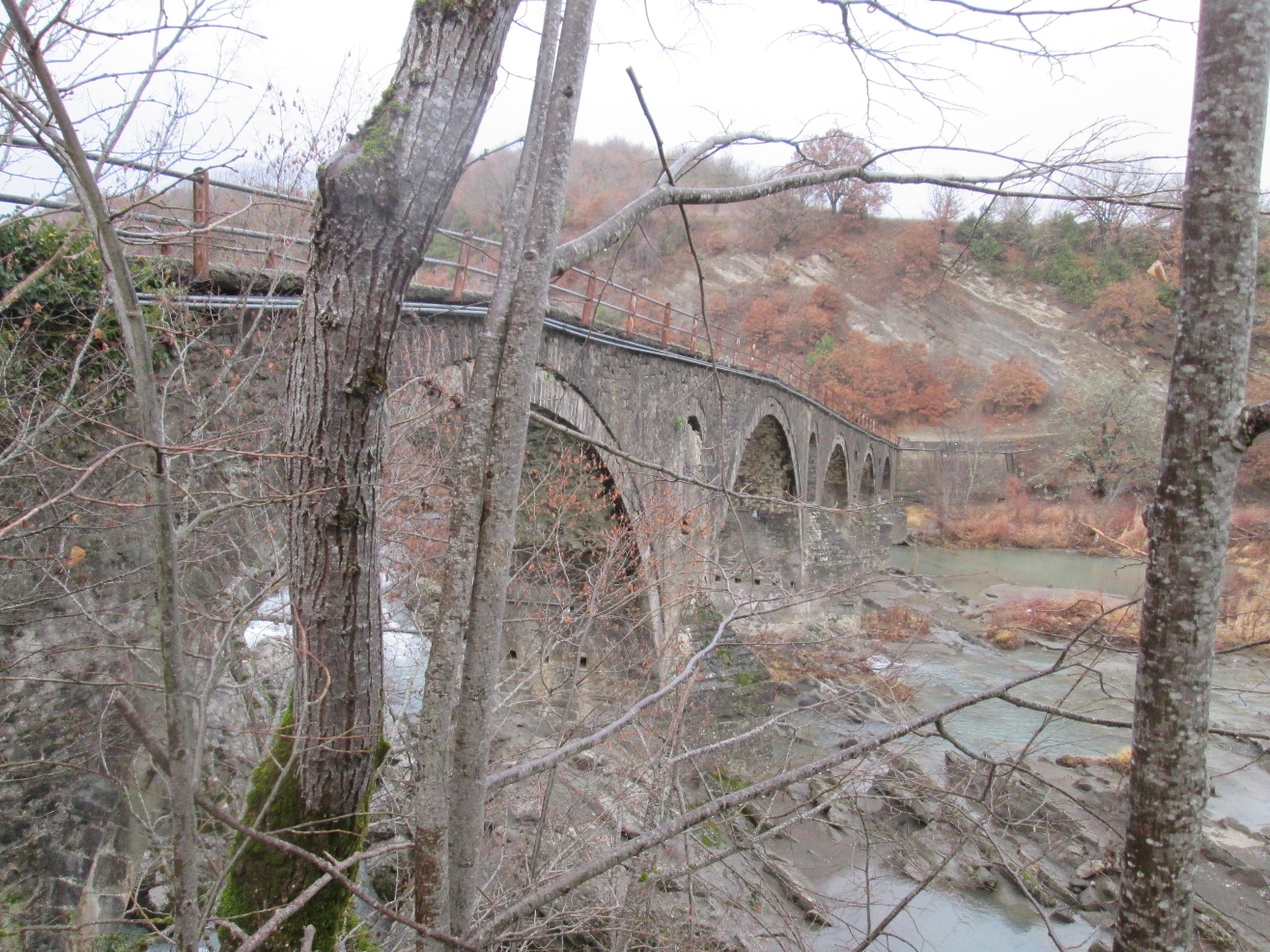 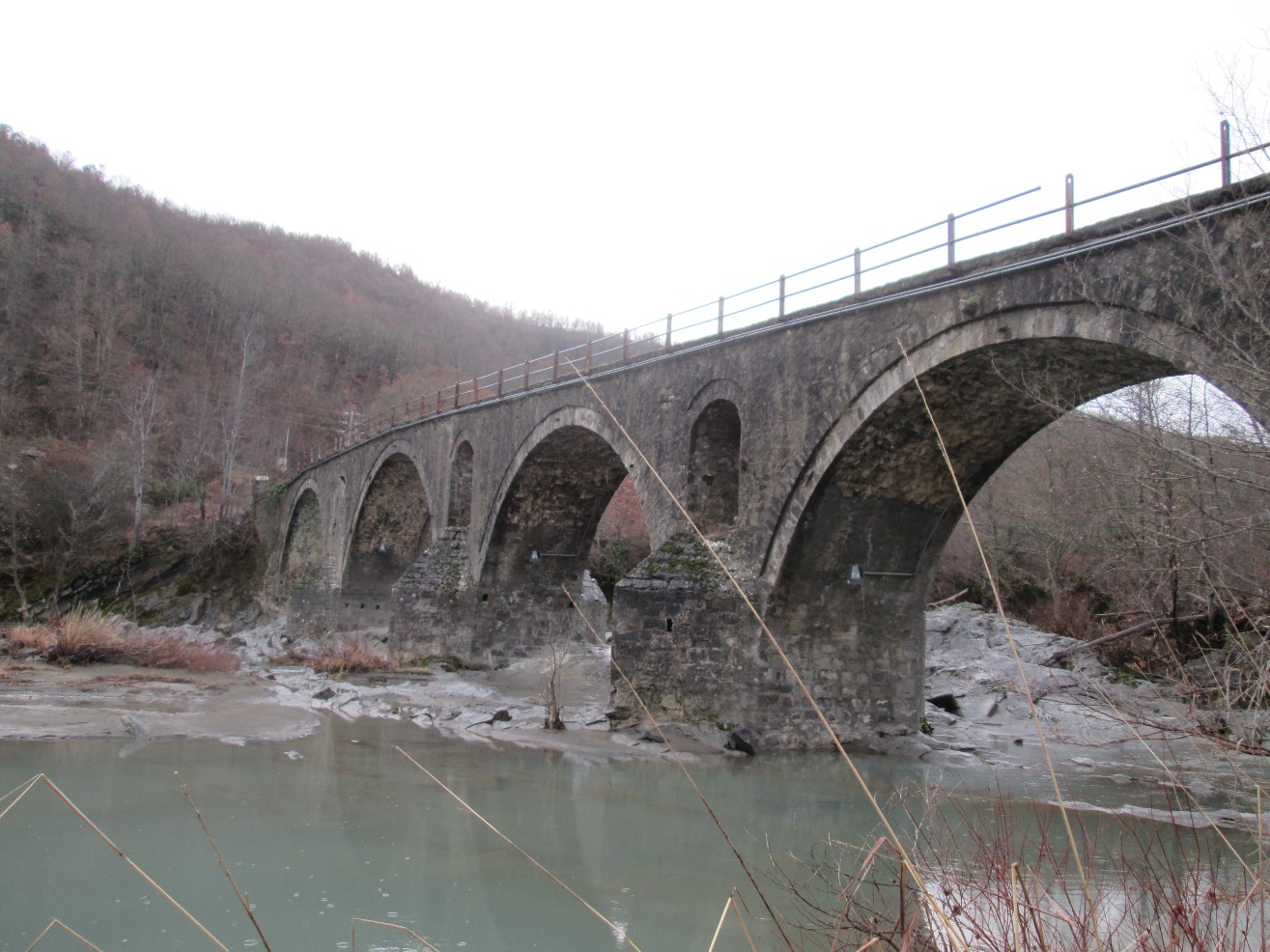 